			Dokumentnamn	Nr	Sidnr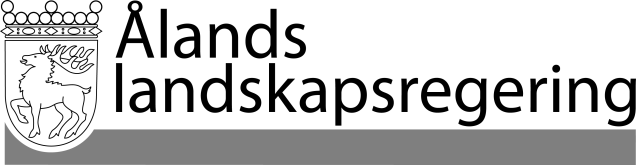 		153 F1	1 (1)	Datum	Dnr	30.10.2017	ÅLR 2017/6761	Ålands LagtingHänvisningKontaktpersonÄrendeFÖRSLAG TILL BUDGET FÖR ÅR 2018För att behandlas i den ordning lagtingsordningen föreskriver översänds härmed landskapsregeringens budgetförslag nr 1/2017-2018 med förslag till budget för år 2018.L a n t r å d	Katrin SjögrenMinister	Mats PerämaaBilaga: Förslag till budget för landskapet Åland 2018